Publicado en Madrid el 20/02/2019 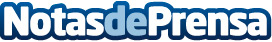 Según Primagas, Madrid es la comunidad donde más ha aumentado el consumo de gas licuadoSegún la compañía, el consumo de gas licuado en Madrid ha crecido un 25% en el último año. El gas se ha convertido en una energía clave para la transición energética: llega a reducir las emisiones de CO2 en un 30% frente al carbón, un 20% frente al gasóleo y un 50% frente a la electricidad y apenas emite partículas. Solo en España, la mala calidad del aire causa 38.000 muertes prematuras anualesDatos de contacto:NataliaNota de prensa publicada en: https://www.notasdeprensa.es/segun-primagas-madrid-es-la-comunidad-donde Categorias: Madrid Consumo Sector Energético http://www.notasdeprensa.es